Об утверждении Положения о представлении  депутатами Совета                  сельского поселения  Арслановский  сельсовет муниципального района    Чишминский  район Республики Башкортостан сведений о доходах, расходах, об имуществе и обязательствах имущественного характера.В целях реализации положений статьи 12.1 Федерального закона             от 25 декабря 2008 года № 273-ФЗ «О противодействии коррупции»                   и в соответствии со статьей 12.2 Закона Республики Башкортостан от 18 марта 2005 года № 162-з «О местном самоуправлении в Республике Башкортостан» Совет сельского поселения  Арслановский  сельсовет муниципального района Чишминский  район  Республики Башкортостан решил:1.Утвердить Положение о представлении депутатами Совета сельского поселения Арслановский  сельсовет  муниципального района Чишминский район  Республики Башкортостан сведений о доходах, расходах, об имуществе и обязательствах имущественного характера согласно приложению № 1 к настоящему Решению.2. Создать Комиссию по контролю за достоверностью сведений о доходах, расходах, об имуществе и обязательствах имущественного характера, представляемых депутатами Совета сельского поселения Арслановский сельсовет муниципального района Чишминский район  Республики Башкортостан, а также по урегулированию конфликта интересов в составе согласно приложению № 2 к настоящему Решению.3. Обнародовать настоящее постановление на информационном стенде в здании администрации сельского поселения Арслановский   сельсовет муниципального района  Чишминский район Республики Башкортостан и на официальном сайте администрации  сельского поселения Арслановский  сельсовет муниципального района  Чишминский район Республики Башкортостан в сети «Интернет».Глава сельского поселения Арслановский  сельсоветмуниципального района Чишминский район  Республики Башкортостан 					      И.Ф.Шафиков             Приложение№ 1к решению Совета   сельского поселения              Арслановский сельсовет  муниципального района Чишминский район                  Республики Башкортостан    Положение о представлении депутатами Совета сельского поселения    Арслановский сельсовет  муниципального района Чишминский район    Республики Башкортостан сведений о доходах, расходах, об имуществе         и обязательствах имущественного характера1. Настоящим Положением определяется порядок представления депутатами Совета сельского поселения Арслановский сельсовет  муниципального района Чишминский   район Республики Башкортостан (далее – Депутаты),сведений о полученных ими доходах, об имуществе, принадлежащем им на праве собственности, и об их обязательствах имущественного характера, сведений о доходах супруги (супруга)и несовершеннолетних детей, об имуществе, принадлежащем им на праве собственности, и об их обязательствах имущественного характера (далее - сведения о доходах), а также сведений о своих расходах, о расходах своих супруги (супруга) и несовершеннолетних детей по каждой сделке по приобретению земельного участка, другого объекта недвижимости, транспортного средства, ценных бумаг, акций (долей участия, паев в уставных (складочных) капиталах организаций), совершенной им, его супругой (супругом) и (или) несовершеннолетними детьми в течение календарного года, предшествующего году представления сведений (далее – отчетный период), если общая сумма таких сделок превышает общий доход данного лица и его супруги (супруга) за три последних года, предшествующих отчетному периоду, и об источниках получения средств, за счет которых совершены эти сделки
(далее - сведения о расходах).2. Сведения о доходах и расходах представляются Депутатами ежегодно по форме справки, утвержденной Указом Президента Российской Федерации от 23 июня 2014 года № 460,не позднее 30 апреля года, следующего за отчетным.3. Депутат представляет ежегодно:а) сведения о своих доходах, полученных за отчетный период                         (с 1 января по 31 декабря) от всех источников (включая денежное содержание, пенсии, пособия, иные выплаты), а также сведения об имуществе, принадлежащем ему на праве собственности, и о своих обязательствах имущественного характера по состоянию на конец отчетного периода;б) сведения о доходах супруги (супруга) и несовершеннолетних детей, полученных за отчетный период (с 1 января по 31 декабря) от всех источников (включая заработную плату, пенсии, пособия, иные выплаты), а также сведения об имуществе, принадлежащем им на праве собственности, и об их обязательствах имущественного характера по состоянию на конец отчетного периода;в) сведения о своих расходах, о расходах своих супруги (супруга) и несовершеннолетних детей по каждой сделке по приобретению земельного участка, другого объекта недвижимости, транспортного средства, ценных бумаг, акций (долей участия, паев в уставных (складочных) капиталах организаций), совершенной им, его супругой (супругом) и (или) несовершеннолетними детьми       в отчетном периоде, если общая сумма таких сделок превышает общий доход данного лица и его супруги (супруга) за три последних года, предшествующих отчетному периоду, и об источниках получения средств, за счет которых совершены эти сделки.4. Сведения о доходах и расходах представляются в Комиссию по контролю за достоверностью сведений о доходах, расходах, об имуществе и обязательствах имущественного характера, представляемых депутатами,                   а также по урегулированию конфликта интересов (далее - Комиссия).5. Организационно-техническое и документационное обеспечение деятельности Комиссии осуществляются управляющим делами Администрации  сельского  поселения  Арслановский  сельсовет  муниципального района  Чишминский  район  Республики Башкортостан.6. В случае если Депутат обнаружил, что в представленных им в Комиссию сведениях о доходах и расходах не отражены или не полностью отражены какие-либо сведения либо имеются ошибки, Депутат вправе представить уточненные сведения в порядке, установленном настоящим Положением.Депутат может представить уточненные сведения в течение одного месяца после окончания срока, указанного в пункте2 настоящего Положения.7. В случае непредставления по объективным причинам Депутатом сведений о доходах и расходах супруги (супруга) и несовершеннолетних детей данный факт подлежит рассмотрению на заседании Комиссии.8. Сведения о доходах и расходах, представляемые в соответствии с настоящим Положением Депутатом, являются сведениями конфиденциального характера, если федеральным законом они не отнесены к сведениям, составляющим государственную тайну.9. Управляющий делами Администрации сельского поселения Арслановский  сельсовет  муниципального района Чишминский  район  Республики Башкортостан, члены Комиссии, в должностные обязанности которых входит работа со сведениями о доходах и расходах, виновные в их разглашении или использовании в целях, не предусмотренных законодательством Российской Федерации, несут ответственность в соответствии с законодательством Российской Федерации.10. В случае непредставления либо представления заведомо недостоверных или неполных сведений о доходах и расходах Депутат несет ответственность   в соответствии с действующим законодательством.Приложение № 2к решению Совета     сельского поселения              Арслановский сельсовет  муниципального района Чишминский район                  Республики Башкортостан    Составкомиссии по контролю за достоверностью сведений о доходах, расходах, об имуществе и обязательствах имущественного характера, представляемых депутатами Совета  сельского поселения Арслановский  сельсовет муниципального района  Чишминский район Республики Башкортостан, а также по урегулированию конфликта интересовПримечание: в зависимости от количества депутатов Совета в состав Комиссии могут входить от 3 до 5 депутатов Совета. БашКортостан РеспубликаһыШишмӘ районыМУНИЦИПАЛЬ РАЙОНЫныңАРЫСЛАН АУЫЛ СОВЕТЫауыл биЛӘмӘһе СОВЕТЫ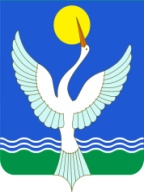 СОВЕТ СЕЛЬСКОГО ПОСЕЛЕНИЯарслановский сельсоветМУНИЦИПАЛЬНОГО РАЙОНАЧишминскИЙ районРеспублики Башкортостан[АРАР «29» апрель 2016 й.№11РЕШЕНИЕ«29» апреля 2016  г.Председатель Комиссии-Шафиков И.Ф.  депутат СоветаСекретарь Комиссии-Исламбратова А.Я. депутат СоветаЧлены Комиссии-Биктагиров М.М.  депутат Совета Курамшин И.Р. депутат СоветаШавров А.С.  депутат Совета 